Honiton Spinners and Honiton Running ClubDuathlon 3rd June 2018              Payhembury Village Hall                    10am startTeam/Individual Registration Form This social event is for members of Honiton Spinners and Honiton Running Club and their families.There are three ‘legs’: 6K (3.82m) road run + 24K (15.42 m) road ride + 3.5k (2,41m) road run.You can enter:On your own and do all three legsWith a partner e.g. one runner and one riderAs a team of three e.g. leg 1 runner + rider + leg 2 runnerFemale pairs/teams or male pairs/ teams or mixed pairs/teams are welcome.What to do now:Please complete the registration form and email it to Roger Saunders (rw.saunders@virgin.net) or print a copy and hand it to Jennie, John, Howard or Roger. Please do this no later than Saturday May 26th so we can sort out teams as necessary.If you are running on your own, or you have already arranged a pair or team, then complete the form below and hand it in.If you are on your own, either as a rider or a runner, but would like to be part of a team, please add your name in the leg(s) that you want to do, hand in the form asap and we will try to match you with others to make up a full team. Numbers will be issued at the village hall in the morning of the duathlon, so please arrive in good time.U18 riders and U16 runners are welcome to join in any ‘leg’ with a responsible adult.Please let the organisers know of any relevant medical information.Full details are available on the club websites and Facebook pages – or just ask one of us if you have a query!…………………………………………………………………………………………………………………………………………………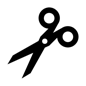 TEAM Leg 1 6K runLeg 2 24K rideLeg 33.5K runNAMEGender M/F/OEmailNAMEGender M/F/OEmailNAMEGender M/F/OEmail